التمرين 01: 174 عائلة  كل عائلة تسلم لها 25كم من السميد و 12كم من المواد الأخر.التمرين 02:التمرين 03: تمرين 04:تمرين 05: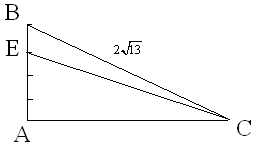 4350208817422088PGCD=174012